ESCOLA _________________________________DATA:_____/_____/_____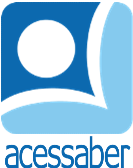 PROF:_______________________________________TURMA:___________NOME:________________________________________________________Avaliação de matemáticaQual algarismo ocupa a 4º ordem no número 48316?R:Qual é o antecessor do número 14500?R:Escreva os números que estão entre 190 e 200.R:Observe a tabela abaixo e responda:Complete a tabela com as idades.Qual e a pessoa mais velha?R:Qual e a pessoa mais nova?R:Quantos anos Caldo Reforçado terá em 2050?R:Marque um X onde somente há números pares:(   ) 3,2,1(   ) 5,3,4(   ) 1,3,7,8(   ) 2,8,4Marque um X na opção que contém apenas números ímpares:(   ) 2,0,3(   ) 3,4,5(   ) 9,3,1,7(   ) 3,0,7,8Somando 7940 e 1498, o resultado é par ou ímpar?R:Observe o cupom fiscal abaixo e responda: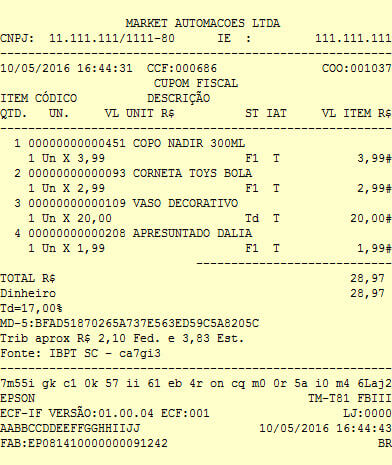 Qual foi o produto mais caro?R:Qual foi o mais barato?R:Qual foi o valor total da compra?R:NomeData de nascimentoIdadeCaldo Reforçado30/11/1984Salgado Doce17/04/1962Paçoca Doce23/06/1969Cobertura Açucarada06/09/2002Caldo Forte08/12/1949